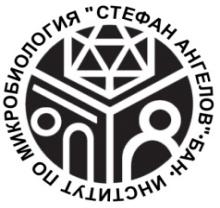  Б Ъ Л Г А Р С К А   А К А Д Е М И Я   Н А   Н А У К И Т Е     ИНСТИТУТ  ПО  МИКРОБИОЛОГИЯ   “Стефан   Ангелов”        	    1113 София, ул. “Акад. Георги Бончев”, бл. 26         тел: (02) 979 31 57, факс: (02) 870 01 09,  e-mail: micb@microbio.bas.bg________________________________________________________________________________П Р О Т О К О Л	Днес, …………….. г., комисия, назначена със Заповед №………… от …………….. г. на директора на ИМикБ-БАН, в състав:	ПРЕДСЕДАТЕЛ:………………	ЧЛЕНОВЕ:		1. …………..				2. ……………проведе конкурсен изпит за редовна (задочна) докторантура по професионално направление …………………………………………………………………………………………………………, докторска програма …………………………………………………………………………………..	На изпита се яви ……………………………………………………………………………....	На кандидата бяха зададени следните въпроси:	А. ПИСМЕНО:	1. № ………от конспект………..	2. № ………от конспект……….	Б. УСТНО:	1. ……………………………	2. ……………………………	3. ………………………………	Въз основа на отговорите от писмения (оценка ………….) и устния (оценка ………) изпит на ……………………………………………………………………………….., Комисията определи обща оценка …………… (…………………).					ПРЕДСЕДАТЕЛ:							/……………………………../					ЧЛЕНОВЕ:						1. __________________							/………………………………../						2. ____________________							/………………………………../